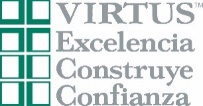 Estimados padres y tutores:								 		 [Fecha]Con el fin de ayudar en la monumental misión de proteger a los niños, la [Localidad/Organización] se ha asociado con ustedes para presentarle a su niño una lección sobre entornos seguros. Nuestra noble función como adultos es proteger plenamente a los niños y a los jóvenes. Además, también debemos enseñarles cuáles son sus derechos y sus límites personales en materia de seguridad con el fin de que tengan los instrumentos para protegerse a sí mismos. A continuación, se ofrece información sobre el programa propiamente dicho y sobre los recursos que están a su disposición. Este año escolar, a su hijo se le presentará un programa titulado Empoderamiento de los Niños de Dios.Los jóvenes participarán dentro de una de las siguientes lecciones:    Como educadores principales de sus hijos, se alienta a los padres y tutores a revisar estos materiales con anticipación y discutir la información en casa. Si alguna vez ha pensado en cómo empoderar a los niños para que se protejan a sí mismos, fortalecer sus límites o aumentar su seguridad a través de situaciones en persona y en línea, entonces revisar las lecciones por su cuenta para comenzar y reiterar el mensaje en casa es el mejor siguiente paso. tomar. Gracias por su asociación con nosotros para proteger a la juventud.INFORMACIÓN IMPORTANTE: Fecha(s) de la capacitación dirigida por la organización: 								Recuperar fechas de entrenamiento: 											Si tiene preguntas o necesita acceso a los recursos, la lección específica o las actividades relacionadas, sírvase comunicarse con: (Nombre / Cargo / Información de contacto) 							Nota: Como padres, ustedes son los principales educadores de sus niños y jóvenes y tienen la capacidad de “excluirlos opcionalmente” de la lección formal sobre seguridad dada dentro del programa. Eso significa que el menor solamente recibirá información referente a la lección sobre entornos seguros por el compromiso que han contraído ustedes de enseñársela en la casa y no tendrá ninguna otra oportunidad de aprendizaje en la localidad citada. Sírvanse llenar y presentar el formulario siguiente solamente si ustedes NO desean que su niño reciba información sobre entornos seguros, que trata de la forma de protegerse y de buscar ayuda cuando sea necesario. Su coordinador se comunicará con ustedes sobre el protocolo pertinente, es decir, sobre la separación del menor de los demás durante la lección, la forma en que ustedes le enseñarán la lección en la casa, etc. PARA EXCLUSIÓN OPCIONAL DEL MENOR DE LA LECCIÓN SOBRE SEGURIDAD, DEVUELVA EL FORMULARIO LLENO A:
(Nombre / Localidad):						No Mas Tardar:
Yo, (nombre del padre, de la madre o del tutor) _________________________________, he examinado las lecciones sobre seguridad y NO doy mi autorización a esta localidad para presentar la lección sobre seguridad del Programa de Empoderamiento de los Niños de Dios a mi hijo (nombre del menor), ________________________________________ Grado _________. Firma del padre/de la madre*______________________________________________    Fecha  _________